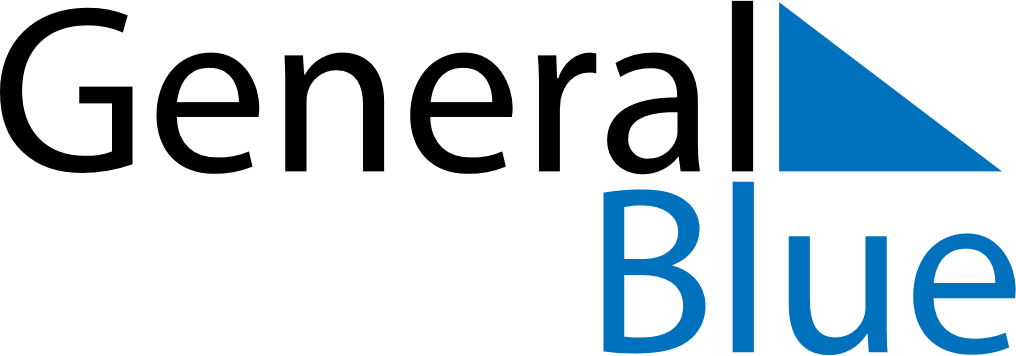 August 2027August 2027August 2027GreeceGreeceSundayMondayTuesdayWednesdayThursdayFridaySaturday123456789101112131415161718192021Assumption22232425262728293031